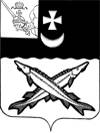 АДМИНИСТРАЦИЯ БЕЛОЗЕРСКОГО МУНИЦИПАЛЬНОГО РАЙОНА ВОЛОГОДСКОЙ ОБЛАСТИП О С Т А Н О В Л Е Н И ЕОт  28.12.2022  № 504          Руководствуясь ст. 15 Федерального закона от 6 октября 2003 года № 131-ФЗ «Об общих принципах организации местного самоуправления в Российской Федерации», Федеральным законом от 8 ноября 2007 года № 257-ФЗ «Об автомобильных дорогах и о дорожной деятельности в Российской Федерации и о внесении изменений в отдельные законодательные акты Российской Федерации», Федеральным законом от 10 декабря 1995 года № 196-ФЗ «О безопасности дорожного движения», постановлениями администрации района от 30 сентября 2015 года №810 «Об утверждении Порядка разработки, реализации и оценки эффективности муниципальных программ Белозерского района»,  от 17  октября 2022 года № 370 «Об утверждении Перечня муниципальных программ Белозерского муниципального округа на 2023-2027 годы», статьей 38 Устава округа ПОСТАНОВЛЯЮ:   	1.Утвердить прилагаемую муниципальную программу «Развитие и совершенствование сети автомобильных дорог общего пользования местного значения в Белозерском муниципальном округе на 2023-2027 годы», согласно приложению к настоящему постановлению 	2.  Признать утратившими силу: постановление администрации района от 19.11.2019 № 555 «Развитие и совершенствование  сети автомобильных дорог общего пользования местного значения в Белозерском муниципальном районе на 2022-2025 годы»;от 29.05.2020 № 356 «О внесении изменений в постановление администрации Белозерского муниципального района от 19.11.2019 № 555;от 24.11.2020 № 493 «О внесении изменений в постановление администрации Белозерского муниципального района от 19.11.2019 № 555;от 14.12.2021 № 462 «О внесении изменений в постановление администрации Белозерского муниципального района от 19.11.2019 № 555;от 21.02.2022 № 50 «О внесении изменений в постановление администрации Белозерского муниципального района от 19.11.2019 № 555;от 05.04.2022 № 113 «О внесении изменений в постановление администрации Белозерского муниципального района от 19.11.2019 № 555;от 08.04.2022 № 116 «О внесении изменений в постановление администрации Белозерского муниципального района от 19.11.2019 № 555;от 29.06.2022 № 221 «О внесении изменений в постановление администрации Белозерского муниципального района от 19.11.2019 № 555;от 28.07.2022 № 266 «О внесении изменений в постановление администрации Белозерского муниципального района от 19.11.2019 № 555;от 28.10.2022 № 394 «О внесении изменений в постановление администрации Белозерского муниципального района от 19.11.2019 № 555;от 9.11.2022 № 411 «О внесении изменений в постановление администрации Белозерского муниципального района от 19.11.2019 № 555. 3.Настоящее  постановление  подлежит официальному опубликованию в газете «Белозерье», размещению на официальном сайте Белозерского  муниципального  округа Вологодской области  в  информационно-телекоммуникационной   сети  «Интернет» и вступает в силу с 1 января 2023 года.        Временно исполняющий полномочия        руководителя администрации района                                       Д.А. Соловьев                                                                     Утверждена                                                                                                 постановлением                                                                                 администрации района                                                                                                 от 28.12.2022 № 504МУНИЦИПАЛЬНАЯ ПРОГРАММА«Развитие и совершенствование сети автомобильных дорог общего пользования местного значения в Белозерском муниципальном округе на 2023-2027 годы(далее Программа)                                                                 Паспорт1.Содержание проблемы (задачи)и целесообразность решения данной проблемы (задачи)программно-целевым методом.Общая характеристика сферы реализации Программы.Автомобильные дороги в Белозерском муниципальном округе Вологодской области являются важнейшей составной частью социально-экономического развития округа. От уровня их состояния во многом зависит устойчивое экономическое развитие округа, темпы роста внутреннего валового продукта, улучшение условий предпринимательской деятельности, развитие сельскохозяйственного производства, повышение уровня и качества жизни населения. Общая протяженность автомобильных дорог общего пользования местного значения составляет 458, 099 км.Для автомобильных дорог в Белозерском муниципальном округе характерны следующие проблемы:- несоответствие транспортно-эксплуатационных характеристик;- отсутствие водопропускных труб и их неудовлетворительное состояние;- отсутствие водоотводных канав;- наличие просадок и колей.Большинство автомобильных дорог имеют грунтовое либо гравийное покрытие. Данное обстоятельство существенно затрудняет грузопассажирские перевозки между населенными пунктами округа особенно в периоды, когда грунты находятся в переувлажненном состоянии.Несоответствие большинства автомобильных дорог общего пользования местного значения нормативным требованиям также объясняется отсутствием необходимых финансовых средств на выполнение комплекса работ по содержанию, капитальному ремонту и ремонту автодорог. Несущая способность дорог не соответствует современным требованиям к нагрузкам, в результате чего покрытие автодорог интенсивно разрушается. Причиной возникновения данных проблем является недостаточный объем финансирования на проведение сезонных ремонтных работ, содержание дорог включает в себя только виды работ по планировке без добавления нового материала и снегоочистке. Эффективное использование имеющихся финансовых средств направленных на развитие дорожной сети в период 2023 - 2027 годов ориентировано на повышение технико-эксплуатационных характеристик автомобильных дорог и инженерных сооружений на ней. Одним из приоритетных показателей при распределения средств является интенсивность движения, количество населенных пунктов которые соединяет автомобильная дорога, численность постоянно проживающего населения в населенном пункте, а так же перспективность их развития.Для решения проблем и обеспечения дальнейшего развития дорожного хозяйства Белозерского муниципального округа необходим системный подход, который предполагает реализацию комплекса программных мероприятий, направленных на достижение современной и эффективной работы транспортной инфраструктуры в регионе.Перспективными направлениями развития дорожного хозяйства округа являются:сохранение существующей сети автодорог в соответствии с нормативными требованиями и стандартами, обеспечение безопасности и бесперебойности дорожного движения;ремонт участков автомобильных дорог, не отвечающих нормативным требованиям, прежде всего тех, поддержание безопасного и бесперебойного движения на которых за счет проведения работ по содержанию дорог является невозможным, а также участков дорог с высокой интенсивностью движения, работающих в режиме перегрузки;обустройство автомобильных дорог техническими средствами организации дорожного движения и объектами дорожного сервиса в соответствии с современными требованиями к уровню развития транспортной инфраструктуры и обеспечению безопасности дорожного движения для повышения качества предоставляемых населению транспортных услуг.2. Цели и задачи Программы, сроки ее реализации.Основной целью являются  обеспечение сохранности существующей сети автомобильных дорог общего пользования местного значения, а также развитие сети автодорог общего пользования в соответствии с потребностями экономики и населения округаОсновными задачами являются:-сохранение и улучшение транспортно-эксплуатационных и потребительских характеристик сети автомобильных дорог округа;-сохранение и развитие сети автомобильных дорог общего пользования местного значения.Срок реализации программы 2023-2027 годы.                                 3.Система программных мероприятийВ ходе реализации Программы перечень объектов, объемы и источники финансирования могут уточняться на основе анализа полученных результатов выполнения мероприятий в порядке, установленном действующим законодательством. В случае утверждения в бюджете округа иных объемов финансирования, чем это предусмотрено Программой, Программа подлежит соответствующей корректировке.4. Ресурсное обеспечение Программы        Финансирование мероприятий Программы осуществляется за счет средств областного бюджета,  бюджета округа (приложение №1 и таблица №2  к Программе).                                        5. Механизм реализации Программы        Управление реализацией Программы осуществляется отделом архитектуры и строительства администрации округа.        Механизм реализации Программы предусматривает:        выполнение исполнителями программных мероприятий в сроки предусмотренные Программой, и в пределах объемов финансирования, предусмотренных Программой;       осуществление текущего мониторинга исполнения Программы отделом архитектуры и строительства администрации округа посредством анализа информации о ходе реализации Программы. Объектом мониторинга являются цели, задачи, конечные результаты Программы, непосредственные результаты мероприятий Программы, сроки их достижения и затраты на ее реализацию.       При изменении объемов финансирования на реализацию Программы отдел архитектуры и строительства администрации округа уточняет объемы финансирования, а также перечень мероприятий, необходимых для реализации Программы, в соответствии с Порядком.       Реализация отдельных мероприятий Программы осуществляется в соответствии с нормативными правовыми актами, регулирующими вопросы размещения заказа на поставку товаров, выполнение работ, оказание услуг для муниципальных нужд, предоставления субсидий в связи с проведением (оказанием) работ (услуг).       Основные исполнители Программы обеспечивают выполнение поставленных задач, достижение целевых показателей, а в случае необходимости – подготовку предложений по корректировке перечня программных мероприятий и уточнению отдельных его показателей, представление в установленном порядке отчетов.                              6. Контроль за ходом реализации Программы       Контроль за реализацией Программы осуществляется отделом архитектуры и строительства администрации округа.       В ходе контроля за реализацией Программы отдел архитектуры и строительства администрации округа:      осуществляет обработку и анализ отчетов исполнителей об исполнении программных мероприятий;      осуществляет анализ влияния выполнения мероприятий Программы на решение задач Программы и достижение ее цели;      в случае выявления фактов невыполнения и (или) некачественного выполнения мероприятий Программы, в том числе нецелевого или неэффективного использования бюджетных средств, готовит предложения о применении мер ответственности к исполнителям Программы;      обеспечивает своевременное внесение соответствующих изменений в Программу.      проводит оценку эффективности реализации Программы.                            7. Оценка результатов реализации Программы       В результате реализации мероприятий Программы ожидаются:      - ввод отремонтированных автомобильных дорог в размере 1,85% от общего количества автомобильных дорог общего пользования местного значения ;      - паспортизация автомобильных дорог общего пользования местного значения, на которые зарегистрировано право в размере 0,08% от общего количества автомобильных дорог общего пользования местного значения;Сведения о показателях (индикаторах) Программы (подпрограммы муниципальной программы) указаны в приложении №2.                                        8. Методика расчета индикаторов.        Доля  протяженности отремонтированных дорог определяется  исходя из количества отремонтированных автомобильных дорог местного значения  и определяется по формуле:                                               А1                               N  =  --------    х    100%                                              А2где:А1 - количество отремонтированных дорог местного значения вне границ населенных пунктов и в границах населенных пунктов Белозерского муниципального округа (м/год).  А2 -общее количество автомобильных дорог местного значения вне границ населенных пунктов и в границах населенных пунктов Белозерского муниципального округа (м).N   -доля протяженности отремонтированных дорог местного значения.         Доля протяженности автомобильных дорог в отношении которых  будет осуществлена регистрация прав определяется  исходя из общей суммы средств направленных на паспортизацию автомобильных дорог местного значения и количества их протяженности и определяется по формуле :                                                                                                      А1                               ДП  =  --------    х    100%                                              А2где:А1-протяженность автомобильных дорог,  в отношении которых проведена паспортизация, постановка на кадастровый учет и регистрация права собственности (м).А2-общая протяженность автомобильных дорог общего пользования местного значения Белозерского муниципального округа Вологодской области (м). ДП- доля  протяженности автомобильных дорог в отношении которых проведена паспортизация, постановка на кадастровый учет и регистрация права собственности в общей протяженности автомобильных дорог общего пользования местного значения.                                                                                                     Приложение №1Ресурсное обеспечение реализации муниципальной программыза счет средств бюджета округа (тыс. руб.)                                                                                                              Таблица №2Прогнозная (справочная) оценка расходов федерального,областного бюджетов, бюджетов муниципальных образованийокруга, бюджетов государственных внебюджетных фондов,юридических лиц на реализацию целей Программы(подпрограммы муниципальной программы) (тыс. руб.)--------------------------------<1> Здесь и далее в таблице бюджет округа указывается в соответствии с ресурсным обеспечением реализации муниципальной программы округа (подпрограммы муниципальной программы округа) за счет средств  бюджета округа.<2> Здесь и далее в приложении юридические лица - акционерные общества с муниципальным участием, иные организации, индивидуальные предприниматели и физические лица.                                                                                                                                                                          Приложение №2 Целевые показатели Программы                                                                                                                           Приложение 3 к постановлению администрации                                                                                                                            района от 28.12.2022 № 504                                                                                                                           «Приложение № 3                                                                                                               к муниципальной  программе «Развитие                                                                                                                   и совершенствование сети автомобильных                                                                                                        дорог общего пользования местного                                                                                                               значения в Белозерском муниципальном                                                                                           округе  на 2023-2027 годы»План реализации муниципальной программы «Развитие и совершенствование сети автомобильных дорог общего пользования местного значения в Белозерском муниципальном округе на 2023-2027 годы» на 2023-2025 годы.Об утверждении муниципальной программы   «Развитие и совершенствование сети автомобильных дорог общего пользования местного значения в Белозерском муниципальном округе на 2023-2027 годы»Наименование ПрограммыМуниципальная  программа «Развитие и совершенствование сети автомобильных дорог общего пользования местного значения в Белозерском муниципальном округе на 2023-2027 годы»Ответственный исполнитель ПрограммыАдминистрация Белозерского муниципального округаСоисполнители Программы-отдел архитектуры и строительства администрации округаУчастники Программытерриториальные управления администрации  Белозерского муниципального округа;управление имущественных отношений администрации Белозерского муниципального округаПодпрограммы ПрограммыОтсутствуютПодпрограмно- целевые инструменты Программы- Цели Программы- обеспечение сохранности существующей сети автомобильных дорог общего пользования местного значения, - развитие сети автодорог общего пользования в соответствии с потребностями экономики и населения округа.Задачи Программы- сохранение и улучшение транспортно-эксплуатационных и потребительских характеристик сети автомобильных дорог округа;- сохранение и развитие сети автомобильных дорог общего пользования местного значения.Сроки реализации Программы2023-2027г.г.Объем бюджетных ассигнованийОбщий объем средств на реализацию программы-153 092,8 тыс. рублей, в том числе:2023год  - 80 766,4 тыс.рублей;2024год  - 17358,6 тыс.рублей;2025год  - 18322,6 тыс.рублей;2026 год  - 18322,6 тыс.рублей.2027 год  - 18322,6 тыс.рублей.из них:средства из областного бюджета-68 594,8 тыс. рублей, в том числе:2023 год – 65,232,4 тыс. рублей;2024 год – 840,6 тыс.рублей;2025 год – 840,6 тыс.рублей;2026 год – 840,6 тыс.рублей;2027 год – 840,6 тыс.рублей.средства бюджета округа-84498,0 тыс .рублей, в том числе:2023 год – 15534,0 тыс. рублей;2024 год – 16518,0 тыс. рублей;2025 год – 17482,0 тыс. рублей;2026 год – 17482,0 тыс. рублей;2027 год – 17482,0 тыс. рублей. Программа разработана при условии ежегодной корректировки финансирования мероприятий в соответствии с утвержденными бюджетами.Обоснование разработки ПрограммыФедеральный закон от 6 октября 2003 года N 131-ФЗ «Об общих принципах организации местного самоуправления в Российской Федерации» Федеральный закон от 8 ноября 2007 года N 257-ФЗ «Об автомобильных дорогах и о дорожной деятельности в Российской Федерации и о внесении изменений в отдельные законодательные акты Российской Федерации» Федеральный закон от 10 декабря 1995 года N 196-ФЗ «О безопасности дорожного движения»Целевые индикаторы и показатели Программы-ввод отремонтированных автомобильных дорог -протяженность автомобильных дорог общего пользования местного значения, на которые зарегистрировано правоОжидаемые конечные результаты реализацииУлучшение общего состояния сети автомобильных дорог общего пользования местного значения в Белозерском муниципальном округе, повышение технико-эксплуатационных характеристик автомобильных дорог и инженерных сооружений на них.Ответственный исполнитель, соисполнители, участникиРасходы (тыс. руб.), годыРасходы (тыс. руб.), годыРасходы (тыс. руб.), годыРасходы (тыс. руб.), годыРасходы (тыс. руб.), годыОтветственный исполнитель, соисполнители, участники2023 год2024 год2025 год2026 год2027 год12345всего15534,016518,017482,0 17482,0 17482,0Отдел архитектуры и строительства администрации Белозерского муниципального округа.15534,016518,017482,0 17482,0 17482,0Источник финансового обеспеченияОценка расходов (тыс. руб.), годыОценка расходов (тыс. руб.), годыОценка расходов (тыс. руб.), годыОценка расходов (тыс. руб.), годыОценка расходов (тыс. руб.), годыИсточник финансового обеспечения2023 год2024 год2025 год2026 год2027 год123456Всего80 766,417358,618322,618322,618322,6Бюджет округа <1>   15534,0   16518,0   17482,017482,017482,0Федеральный бюджет       0         0        000Областной бюджет65 232,4840,6840,6840,6840,6государственные внебюджетные фонды       0         0        000юридические лица <2>       0         0        000№ п/пЗадачи, направленные на достижение целиНаименование индикатора (показателя)Ед. изм.Значения показателейЗначения показателейЗначения показателейЗначения показателейЗначения показателей№ п/пЗадачи, направленные на достижение целиНаименование индикатора (показателя)Ед. изм.20232024         2025           2026202712341011           12            13141.Сохранение и улучшение транспортно-эксплуатационных и потребительских характеристик автомобильных дорогПротяженность отремонтированных автомобильных дорог%0,620,62           0.62           0.62           0.622.Развитие сети автомобильных дорог местного значенияПротяженность автомобильных дорог общего пользования местного значения области, на которые зарегистрировано право%0,020,02         0,02           0,02           0,02Наименование подпрограммы, основного мероприятия, мероприятий, реализуемых в рамках основного мероприятияОтветственный исполнитель (Ф.И.О., должность)СрокСрокОжидаемый непосредственный результат (краткое описание)Финансирование (тыс.руб.)Финансирование (тыс.руб.)Финансирование (тыс.руб.)Наименование подпрограммы, основного мероприятия, мероприятий, реализуемых в рамках основного мероприятияОтветственный исполнитель (Ф.И.О., должность)начала реализацииокончания реализацииОжидаемый непосредственный результат (краткое описание)Финансирование (тыс.руб.)Финансирование (тыс.руб.)Финансирование (тыс.руб.)Наименование подпрограммы, основного мероприятия, мероприятий, реализуемых в рамках основного мероприятияОтветственный исполнитель (Ф.И.О., должность)начала реализацииокончания реализацииОжидаемый непосредственный результат (краткое описание)2023 год2024 год2025 год123456781.Ремонт автомобильных дорогАдминистрация Белозерского округа20232025Ввод 5,5 км отремонтированных дорог        67 423,554         2 500,0     750,01.Ремонт автомобильных дорогАдминистрация Белозерского округа20232025Ввод 5,5 км отремонтированных дорог64 391,800/3 057,7540/2500,00/750,01.1.Ремонт автодороги общего пользования местного значения подъезд к д. ПоповоАдминистрация Белозерского округа20232023Ввод 0,8 км. отремонтированных дорог      1100,0   1.1.Ремонт автодороги общего пользования местного значения подъезд к д. ПоповоАдминистрация Белозерского округа20232023Ввод 0,8 км. отремонтированных дорог0/1100,0--1.2 Ремонт автодороги общего пользования местного значения подъезд к д. ВатамановоАдминистрация Белозерского округа20242024Ввод 1,8 км. отремонтированных дорог-2500,00/2500,01.2 Ремонт автодороги общего пользования местного значения подъезд к д. ВатамановоАдминистрация Белозерского округа20242024Ввод 1,8 км. отремонтированных дорог-1.3. Ремонт автодороги общего пользования общего пользования местного значения подъезд к д. Воздвиженье.Администрация Белозерского округа20252025Ввод 0,2 км. отремонтированных дорог1.3. Ремонт автодороги общего пользования общего пользования местного значения подъезд к д. Воздвиженье.Администрация Белозерского округа20252025Ввод 0,2 км. отремонтированных дорог--750,00/750.01.3. Ремонт автодороги общего пользования общего пользования местного значения подъезд к д. Воздвиженье.Администрация Белозерского округа20252025Ввод 0,2 км. отремонтированных дорог-1.4. Ремонт участка ул. III-Интернационала в г. БелозерскеТерриториальное управление «Белозерское»20232023Ввод 0,625 км. отремонтированных дорог31 003,030 100,0/903,00--1.5. Ремонт участка ул. Пионерская в г. БелозерскеТерриториальное управление «Белозерское»20232023Ввод 0,293 км. отремонтированных дорог14 935,014500,0/435,0--1.6. Ремонт участка ул. Первомайская в г. Белозерске Территориальное управление «Белозерское»20232023Ввод 0,295 км. отремонтированных дорог14 935,0014 500,00/435,00--1.7. Ремонт автодорог общего пользования местного значения:  подъезд к д. Кема,   д. Кема, участка автодороги д. Кема-д. РябовоАдминистрация Белозерского округа20232023Ввод 1,885 км. отремонтированных дорог       5 450,554    5291,800/158,7542. Паспортизация автомобильных дорог, на которые отсутствует регистрация праваУправление имущественных отношений администрации Белозерского муниципального округа20232025Увеличение протяженности автомобильных дорог общего пользования местного значения, на которые зарегистрировано          200,00/200,02. Паспортизация автомобильных дорог, на которые отсутствует регистрация праваУправление имущественных отношений администрации Белозерского муниципального округа20232025Увеличение протяженности автомобильных дорог общего пользования местного значения, на которые зарегистрировано          200,00/200,0200,00/200,0200,00/200,03.Содержание автомобильных дорог общего пользования муниципального  значения, в том числе:20232025Поддержание технического состояния автомобильных дорог 458,099 км.3.Содержание автомобильных дорог общего пользования муниципального  значения, в том числе:Администрация Белозерского округа20232025Поддержание технического состояния автомобильных дорог 458,099 км.     11 576,246  /11 576,24613 092,00/13 092,15 806,00/15 806,03.Содержание автомобильных дорог общего пользования муниципального  значения, в том числе:20232025Поддержание технического состояния автомобильных дорог 458,099 км.3.1. Содержание дорог в границах населенных пунктов и вне границ населенных пунктов округа.Администрация Белозерского округа20232025Поддержание технического состояния автомобильных дорог      6 783,246  0/6 783,2468299,00/8299,0 11013,00/11013,0 3.1. Содержание дорог в границах населенных пунктов и вне границ населенных пунктов округа.Администрация Белозерского округа20232025Поддержание технического состояния автомобильных дорог8299,00/8299,0 11013,00/11013,0 3.2.Осуществление дорожной деятельности территориальным управлением «Белозерское» администрации Белозерского муниципального округа.Территориальное управление «Белозерское»20232025Поддержание технического состояния автомобильных дорог2 300,00/2 300,02300,00/2300,0 2300,00/2300,0 3.2.Осуществление дорожной деятельности территориальным управлением «Белозерское» администрации Белозерского муниципального округа.Территориальное управление «Белозерское»20232025Поддержание технического состояния автомобильных дорог2300,00/2300,0 2300,00/2300,0 3.3. Осуществление дорожной деятельности территориальным управлением «Восточное» администрации Белозерского муниципального округа.Территориальное управление «Восточное»20232025Поддержание технического состояния автомобильных дорог 1100,01100,00/1100,0 1100,00/1100,0 3.3. Осуществление дорожной деятельности территориальным управлением «Восточное» администрации Белозерского муниципального округа.Территориальное управление «Восточное»20232025Поддержание технического состояния автомобильных дорог 0/1100,01100,00/1100,0 1100,00/1100,0 3.4. Осуществление дорожной деятельности территориальным управлением «Западное» администрации Белозерского муниципального округа.Территориальное управление «Западное»20232025 Поддержание технического состояния автомобильных дорог1393,00/1393,0 1 393,00/1 393,0 3.4. Осуществление дорожной деятельности территориальным управлением «Западное» администрации Белозерского муниципального округа.Территориальное управление «Западное»20232025 Поддержание технического состояния автомобильных дорог1393,00/1393,01393,00/1393,0 1 393,00/1 393,0 20232025Ввод 0,2 км отремонтированных дорог4.Ремонт улично-дорожной сети западного района г. Белозерска (подъезд к земельным участкам отдельных категорий граждан)Территориальное управление «Белозерское»20232025Ввод 0,2 км отремонтированных дорог866,6   840,6/26,0866,6   840,6/26,0866,6   840,6/26,05. Разработка проектно-сметной документации для ремонта автодорог общего пользования местного значения, прохождение государственной экспертизы проверки достоверности определения сметной документации.Администрация Белозерского округа20232025Разработка проектно-сметной документации5. Разработка проектно-сметной документации для ремонта автодорог общего пользования местного значения, прохождение государственной экспертизы проверки достоверности определения сметной документации.Администрация Белозерского округа20232025Разработка проектно-сметной документации700,00/700,0700,00/700,0700,00/700,05. Разработка проектно-сметной документации для ремонта автодорог общего пользования местного значения, прохождение государственной экспертизы проверки достоверности определения сметной документации.Администрация Белозерского округа20232025Разработка проектно-сметной документацииИТОГОИТОГОИТОГОИТОГОИТОГО80 766,400 65 232,400/15 534,017 358,6840,6/16 518,018 322,6840,6/17482,0